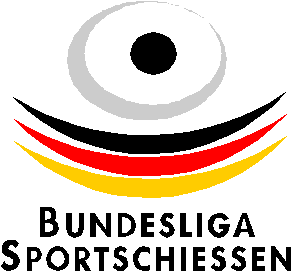 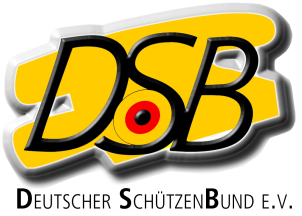 Declarationfor foreign athletes of the EU without ID-number of an International Federation (ISSF, WA, IPC)for the Bundesliga-Season 2019/2020Herewith the athlete Name, SurenameDate of birthNationDisciplinedeclares that he / she will not take part at national team competitions and international competitions of his / her home country in the above mentioned discipline between the 01.01.19 and the 31.03.2020 He / she will be treated equal as a German athlete	..		Place, date						Signature